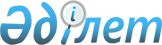 О бюджете сельского округа Сұлу көл района Бәйтерек на 2023-2025 годыРешение маслихата района Бәйтерек Западно-Казахстанской области от 23 декабря 2022 года № 24-18.
      В соответствии с Бюджетным кодексом Республики Казахстан, Законом Республики Казахстан "О местном государственном управлении и самоуправлении в Республике Казахстан" районный маслихат РЕШИЛ:
      1. Утвердить бюджет Сұлу көл сельского округа на 2023-2025 годы согласно приложениям 1, 2 и 3 соответственно, в том числе на 2023 год в следующих объемах:
      1) доходы – 57 745 тысяч тенге:
      налоговые поступления – 896 тысяч тенге;
      неналоговые поступления – 78 тысяч тенге;
      поступления от продажи основного капитала – 0 тенге;
      поступления трансфертов – 56 771 тысяча тенге;
      2) затраты – 58 045 тысяч тенге;
      3) чистое бюджетное кредитование – 0 тенге:
      бюджетные кредиты – 0 тенге;
      погашение бюджетных кредитов – 0 тенге;
      4) сальдо по операциям с финансовыми активами – 0 тенге:
      приобретение финансовых активов – 0 тенге;
      поступления от продажи финансовых активов государства – 0 тенге;
      5) дефицит (профицит) бюджета – - 300 тысяч тенге;
      6) финансирование дефицита (использование профицита) бюджета – 300 тысяч тенге:
      поступления займов – 0 тенге;
      погашение займов – 0 тенге;
      используемые остатки бюджетных средств – 300 тысяч тенге.
      Сноска. Пункт 1 – в редакции решения маслихата района Бәйтерек Западно-Казахстанской области от 24.11.2023 № 9-18 (вводится в действие с 01.01.2023).


      2. Поступления в бюджет сельского округа Сұлу көл на 2023 год формируются в соответствии с Бюджетным кодексом Республики Казахстан, Законом Республики Казахстан "О республиканском бюджете на 2023-2025 годы", решением маслихата района Бәйтерек от 23 декабря 2022 года № 24-2 "О бюджете района Бәйтерек на 2023– 2025 годы" и согласно пункту 4 настоящего решения.
      3. Принять к сведению и руководству Закон Республики Казахстан "О республиканском бюджете на 2023-2025 годы".
      4. Установить на 2023 год норматив распределения доходов, для обеспечения сбалансированности местных бюджетов - индивидуальный подоходный налог зачисляется в бюджет сельского округа 100%.
      5. Учесть в бюджете сельского округа на 2023 год поступления субвенции передаваемых из районного бюджета в сумме 20 660 тысяч тенге и 13 278 тысяч тенге целевые текущие трансферты нижестоящим бюджетам.
      6. Настоящее решение вводится в действие с 1 января 2023 года. Бюджет сельского округа Сұлу көл на 2023 год
      Сноска. Приложение 1 – в редакции решения маслихата района Бәйтерек Западно-Казахстанской области от 24.11.2023 № 9-18 (вводится в действие с 01.01.2023).
      тысяч тенге Бюджет сельского округа Сұлу көл на 2024 год
      тысяч тенге Бюджет сельского округа Сұлу көл на 2025 год
      тысяч тенге
					© 2012. РГП на ПХВ «Институт законодательства и правовой информации Республики Казахстан» Министерства юстиции Республики Казахстан
				
      Секретарь маслихата

Н. Хайруллин
Приложение 1 
к решению маслихата 
района Бәйтерек 
от 23 декабря 2022 года № 24-18
Категория
Категория
Категория
Категория
Категория
Категория
Сумма
Класс
Класс
Класс
Класс
Класс
Сумма
Подкласс
Подкласс
Подкласс
Подкласс
Сумма
Специфика
Специфика
Специфика
Сумма
Наименование
Сумма
1) Доходы
57 745
1
Налоговые поступления
896
01
Подоходный налог
32
2
Индивидуальный подоходный налог
32
04
Hалоги на собственность
864
1
Hалоги на имущество
11
3
Земельный налог
3
4
Hалог на транспортные средства
850
05
Внутренние налоги на товары, работы и услуги
0
4
Сборы за ведение предпринимательской и профессиональной деятельности
0
2
Неналоговые поступления
78
01
Доходы от государственной собственности
78
5
Доходы от аренды имущества, находящегося в государственной собственности
78
3
Поступления от продажи основного капитала
0
4
Поступления трансфертов
56 771
02
Трансферты из вышестоящих органов государственного управления
56 771
3
Трансферты из районного (города областного значения) бюджета
56 771
Функциональная группа
Функциональная группа
Функциональная группа
Функциональная группа
Функциональная группа
Функциональная группа
Сумма
Функциональная подгруппа
Функциональная подгруппа
Функциональная подгруппа
Функциональная подгруппа
Функциональная подгруппа
Сумма
Администратор бюджетных программ
Администратор бюджетных программ
Администратор бюджетных программ
Администратор бюджетных программ
Сумма
Программа
Программа
Программа
Сумма
Подпрограмма
Подпрограмма
Сумма
Наименование
Сумма
2) Затраты
58 045 
01
Государственные услуги общего характера
45 730 
1
Представительные, исполнительные и другие органы, выполняющие общие функции государственного управления
45 730 
124
Аппарат акима города районного значения, села, поселка, сельского округа
45 730 
001
Услуги по обеспечению деятельности акима города районного значения, села, поселка, сельского округа
45 730 
07
Жилищно-коммунальное хозяйство
9 360
3
Благоустройство населенных пунктов
9 360
124
Аппарат акима города районного значения, села, поселка, сельского округа
9 360
008
Освещение улиц в населенных пунктах
1 062
009
Обеспечение санитарии населенных пунктов
0
011
Благоустройство и озеленение населенных пунктов
8 298
12
Транспорт и коммуникации
2 719
1
Автомобильный транспорт
2 719
124
Аппарат акима города районного значения, села, поселка, сельского округа
2 719
013
Обеспечение функционирования автомобильных дорог в городах районного значения, селах, поселках, сельских округах
2 719
15
Трансферты
236
1
Трансферты
236
124
Аппарат акима города районного значения, села, поселка, сельского округа
236
048
Возврат неиспользованных (недоиспользованных) целевых трансфертов
236
3) Чистое бюджетное кредитование
0
Бюджетные кредиты
0
Категория 
Категория 
Категория 
Категория 
Категория 
Категория 
Сумма
Класс 
Класс 
Класс 
Класс 
Класс 
Сумма
Подкласс
Подкласс
Подкласс
Подкласс
Сумма
Специфика
Специфика
Специфика
Сумма
Наименование
Сумма
5
Погашение бюджетных кредитов 
0
01
Погашение бюджетных кредитов
0
1
Погашение бюджетных кредитов, выданных из государственного бюджета
0
Функциональная группа
Функциональная группа
Функциональная группа
Функциональная группа
Функциональная группа
Функциональная группа
Сумма
Функциональная подгруппа
Функциональная подгруппа
Функциональная подгруппа
Функциональная подгруппа
Функциональная подгруппа
Сумма
Администратор бюджетных программ
Администратор бюджетных программ
Администратор бюджетных программ
Администратор бюджетных программ
Сумма
Программа
Программа
Программа
Сумма
 Подпрограмма
 Подпрограмма
Сумма
Наименование
Сумма
4) Сальдо по операциям с финансовыми активами
0
Приобретение финансовых активов
0
Категория 
Категория 
Категория 
Категория 
Категория 
Категория 
Сумма
Класс
Класс
Класс
Класс
Класс
Сумма
Подкласс
Подкласс
Подкласс
Подкласс
Сумма
Специфика
Специфика
Специфика
Сумма
Наименование
Сумма
6
Поступления от продажи финансовых активов государства
0
01
Поступления от продажи финансовых активов государства
0
1
Поступление от продажи финансовых активов внутри страны
0
5) Дефицит (профицит) бюджета
- 300
6) Финансирование дефицита (использование профицита) бюджета
300
7
Поступление займов
0
01
Внутренние государственные займы
0
2
Договоры займа
0
Функциональная группа
Функциональная группа
Функциональная группа
Функциональная группа
Функциональная группа
Функциональная группа
Сумма
Функциональная подгруппа
Функциональная подгруппа
Функциональная подгруппа
Функциональная подгруппа
Функциональная подгруппа
Сумма
Администратор бюджетных программ
Администратор бюджетных программ
Администратор бюджетных программ
Администратор бюджетных программ
Сумма
Программа
Программа
Программа
Программа
Сумма
Подпрограмма
Подпрограмма
Подпрограмма
Сумма
Наименование
Сумма
16
Погашение займов 
0
Категория
Категория
Категория
Категория
Категория
Категория
Сумма
Класс
Класс
Класс
Класс
Класс
Сумма
Подкласс
Подкласс
Подкласс
Подкласс
Сумма
Специфика
Специфика
Специфика
Сумма
Наименование 
Сумма
8
Используемые остатки бюджетных средств
300
01
Остатки бюджетных средств
300
1
Свободные остатки бюджетных средств
300Приложение 2
к решению маслихата 
района Бәйтерек 
от 23 декабря 2022 года № 24-18
Категория
Категория
Категория
Категория
Категория
Категория
Сумма
Класс
Класс
Класс
Класс
Класс
Сумма
Подкласс
Подкласс
Подкласс
Подкласс
Сумма
Специфика
Специфика
Специфика
Сумма
Наименование
Сумма
1) Доходы
34 912
1
Налоговые поступления
896
01
Подоходный налог
32
2
Индивидуальный подоходный налог
32
04
Hалоги на собственность
864
1
Hалоги на имущество
11
3
Земельный налог
3
4
Hалог на транспортные средства
850
05
Внутренние налоги на товары, работы и услуги
0
4
Сборы за ведение предпринимательской и профессиональной деятельности
0
2
Неналоговые поступления
78
01
Доходы от государственной собственности
78
5
Доходы от аренды имущества, находящегося в государственной собственности
78
3
Поступления от продажи основного капитала
0
4
Поступления трансфертов
33 938
02
Трансферты из вышестоящих органов государственного управления
33 938
3
Трансферты из районного (города областного значения) бюджета
33 938
Функциональная группа
Функциональная группа
Функциональная группа
Функциональная группа
Функциональная группа
Функциональная группа
Сумма
Функциональная подгруппа
Функциональная подгруппа
Функциональная подгруппа
Функциональная подгруппа
Функциональная подгруппа
Сумма
Администратор бюджетных программ
Администратор бюджетных программ
Администратор бюджетных программ
Администратор бюджетных программ
Сумма
 Программа
 Программа
 Программа
Сумма
Подпрограмма
Подпрограмма
Сумма
Наименование
Сумма
2) Затраты
34 912 
01
Государственные услуги общего характера
30 226 
1
Представительные, исполнительные и другие органы, выполняющие общие функции государственного управления
30 226 
124
Аппарат акима города районного значения, села, поселка, сельского округа
30 226 
001
Услуги по обеспечению деятельности акима города районного значения, села, поселка, сельского округа
30 226 
07
Жилищно-коммунальное хозяйство
1 763
3
Благоустройство населенных пунктов
1 763
124
Аппарат акима города районного значения, села, поселка, сельского округа
1 763
008
Освещение улиц в населенных пунктах
1 463
009
Обеспечение санитарии населенных пунктов
0
011
Благоустройство и озеленение населенных пунктов
300
12
Транспорт и коммуникации
2 923
1
Автомобильный транспорт
2 923
124
Аппарат акима города районного значения, села, поселка, сельского округа
2 923
013
Обеспечение функционирования автомобильных дорог в городах районного значения, селах, поселках, сельских округах
2 923
3) Чистое бюджетное кредитование
0
Бюджетные кредиты
0
Категория 
Категория 
Категория 
Категория 
Категория 
Категория 
Сумма
Класс 
Класс 
Класс 
Класс 
Класс 
Сумма
Подкласс
Подкласс
Подкласс
Подкласс
Сумма
Специфика
Специфика
Специфика
Сумма
Наименование
Сумма
5
Погашение бюджетных кредитов 
0
01
Погашение бюджетных кредитов
0
1
Погашение бюджетных кредитов, выданных из государственного бюджета 
0
Функциональная группа
Функциональная группа
Функциональная группа
Функциональная группа
Функциональная группа
Функциональная группа
Сумма
Функциональная подгруппа
Функциональная подгруппа
Функциональная подгруппа
Функциональная подгруппа
Функциональная подгруппа
Сумма
Администратор бюджетных программ
Администратор бюджетных программ
Администратор бюджетных программ
Администратор бюджетных программ
Сумма
Программа
Программа
Программа
Сумма
 Подпрограмма
 Подпрограмма
Сумма
Наименование
Сумма
4) Сальдо по операциям с финансовыми активами
0
Приобретение финансовых активов
0
Категория 
Категория 
Категория 
Категория 
Категория 
Категория 
Сумма
Класс
Класс
Класс
Класс
Класс
Сумма
Подкласс
Подкласс
Подкласс
Подкласс
Сумма
Специфика
Специфика
Специфика
Сумма
Наименование
Сумма
6
Поступления от продажи финансовых активов государства
0
01
Поступления от продажи финансовых активов государства
0
1
Поступление от продажи финансовых активов внутри страны
0
5) Дефицит (профицит) бюджета
0
6) Финансирование дефицита (использование профицита) бюджета 
0
7
Поступление займов
0
01
Внутренние государственные займы
0
2
Договоры займа
0
Функциональная группа
Функциональная группа
Функциональная группа
Функциональная группа
Функциональная группа
Функциональная группа
Сумма
Функциональная подгруппа
Функциональная подгруппа
Функциональная подгруппа
Функциональная подгруппа
Функциональная подгруппа
Сумма
Администратор бюджетных программ
Администратор бюджетных программ
Администратор бюджетных программ
Администратор бюджетных программ
Сумма
Программа
Программа
Программа
Программа
Сумма
Подпрограмма
Подпрограмма
Подпрограмма
Сумма
Наименование
Сумма
16
Погашение займов 
0
Категория
Категория
Категория
Категория
Категория
Категория
Сумма
Класс
Класс
Класс
Класс
Класс
Сумма
Подкласс
Подкласс
Подкласс
Подкласс
Сумма
Специфика
Специфика
Специфика
Сумма
Наименование 
Сумма
8
Используемые остатки бюджетных средств
0
01
Остатки бюджетных средств
0
1
Свободные остатки бюджетных средств
0Приложение 3
к решению маслихата 
района Бәйтерек 
от 23 декабря 2022 года № 24-18
Категория
Категория
Категория
Категория
Категория
Категория
Сумма
Класс
Класс
Класс
Класс
Класс
Сумма
Подкласс
Подкласс
Подкласс
Подкласс
Сумма
Специфика
Специфика
Специфика
Сумма
Наименование
Сумма
1) Доходы
34 912
1
Налоговые поступления
896
01
Подоходный налог
32
2
Индивидуальный подоходный налог
32
04
Hалоги на собственность
864
1
Hалоги на имущество
11
3
Земельный налог
3
4
Hалог на транспортные средства
850
05
Внутренние налоги на товары, работы и услуги
0
4
Сборы за ведение предпринимательской и профессиональной деятельности
0
2
Неналоговые поступления
78
01
Доходы от государственной собственности
78
5
Доходы от аренды имущества, находящегося в государственной собственности
78
3
Поступления от продажи основного капитала
0
4
Поступления трансфертов
33 938
02
Трансферты из вышестоящих органов государственного управления
33 938
3
Трансферты из районного (города областного значения) бюджета
33 938
Функциональная группа
Функциональная группа
Функциональная группа
Функциональная группа
Функциональная группа
Функциональная группа
Сумма
Функциональная подгруппа
Функциональная подгруппа
Функциональная подгруппа
Функциональная подгруппа
Функциональная подгруппа
Сумма
Администратор бюджетных программ
Администратор бюджетных программ
Администратор бюджетных программ
Администратор бюджетных программ
Сумма
 Программа
 Программа
 Программа
Сумма
Подпрограмма
Подпрограмма
Сумма
Наименование
Сумма
2) Затраты
34 912 
01
Государственные услуги общего характера
30 226 
1
Представительные, исполнительные и другие органы, выполняющие общие функции государственного управления
30 226 
124
Аппарат акима города районного значения, села, поселка, сельского округа
30 226 
001
Услуги по обеспечению деятельности акима города районного значения, села, поселка, сельского округа
30 226 
07
Жилищно-коммунальное хозяйство
1 763
3
Благоустройство населенных пунктов
1 763
124
Аппарат акима города районного значения, села, поселка, сельского округа
1 763
008
Освещение улиц в населенных пунктах
1 463
009
Обеспечение санитарии населенных пунктов
0
011
Благоустройство и озеленение населенных пунктов
300
12
Транспорт и коммуникации
2 923
1
Автомобильный транспорт
2 923
124
Аппарат акима города районного значения, села, поселка, сельского округа
2 923
013
Обеспечение функционирования автомобильных дорог в городах районного значения, селах, поселках, сельских округах
2 923
3) Чистое бюджетное кредитование
0
Бюджетные кредиты
0
Категория 
Категория 
Категория 
Категория 
Категория 
Категория 
Сумма
Класс 
Класс 
Класс 
Класс 
Класс 
Сумма
Подкласс
Подкласс
Подкласс
Подкласс
Сумма
Специфика
Специфика
Специфика
Сумма
Наименование
Сумма
5
Погашение бюджетных кредитов 
0
01
Погашение бюджетных кредитов
0
1
Погашение бюджетных кредитов, выданных из государственного бюджета 
0
Функциональная группа
Функциональная группа
Функциональная группа
Функциональная группа
Функциональная группа
Функциональная группа
Сумма
Функциональная подгруппа
Функциональная подгруппа
Функциональная подгруппа
Функциональная подгруппа
Функциональная подгруппа
Сумма
Администратор бюджетных программ
Администратор бюджетных программ
Администратор бюджетных программ
Администратор бюджетных программ
Сумма
Программа
Программа
Программа
Сумма
 Подпрограмма
 Подпрограмма
Сумма
Наименование
Сумма
4) Сальдо по операциям с финансовыми активами
0
Приобретение финансовых активов
0
Категория 
Категория 
Категория 
Категория 
Категория 
Категория 
Сумма
Класс
Класс
Класс
Класс
Класс
Сумма
Подкласс
Подкласс
Подкласс
Подкласс
Сумма
Специфика
Специфика
Специфика
Сумма
Наименование
Сумма
6
Поступления от продажи финансовых активов государства
0
01
Поступления от продажи финансовых активов государства
0
1
Поступление от продажи финансовых активов внутри страны
0
5) Дефицит (профицит) бюджета
0
6) Финансирование дефицита (использование профицита) бюджета 
0
7
Поступление займов
0
01
Внутренние государственные займы
0
2
Договоры займа
0
Функциональная группа
Функциональная группа
Функциональная группа
Функциональная группа
Функциональная группа
Функциональная группа
Сумма
Функциональная подгруппа
Функциональная подгруппа
Функциональная подгруппа
Функциональная подгруппа
Функциональная подгруппа
Сумма
Администратор бюджетных программ
Администратор бюджетных программ
Администратор бюджетных программ
Администратор бюджетных программ
Сумма
Программа
Программа
Программа
Программа
Сумма
Подпрограмма
Подпрограмма
Подпрограмма
Сумма
Наименование
Сумма
16
Погашение займов 
0
Категория
Категория
Категория
Категория
Категория
Категория
Сумма
Класс
Класс
Класс
Класс
Класс
Сумма
Подкласс
Подкласс
Подкласс
Подкласс
Сумма
Специфика
Специфика
Специфика
Сумма
Наименование 
Сумма
8
Используемые остатки бюджетных средств
0
01
Остатки бюджетных средств
0
1
Свободные остатки бюджетных средств
0